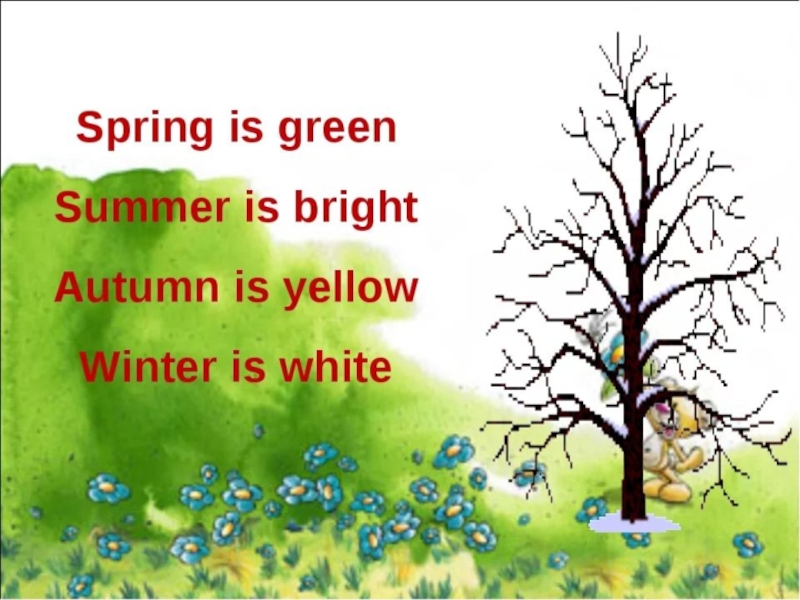 When is your birthday?My birthday is in………..           Фонетическая зарядка[t] elephant autumn[d]duck dog   [s]snowman spring  [r]rain run [r]rain run  [r]rain run 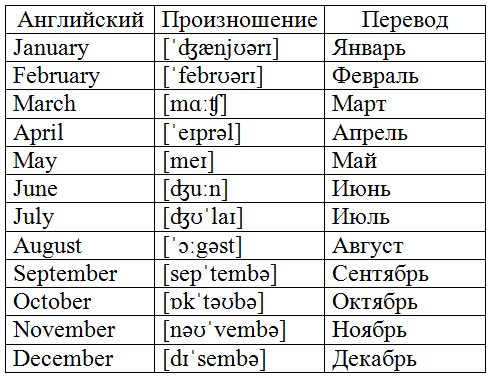 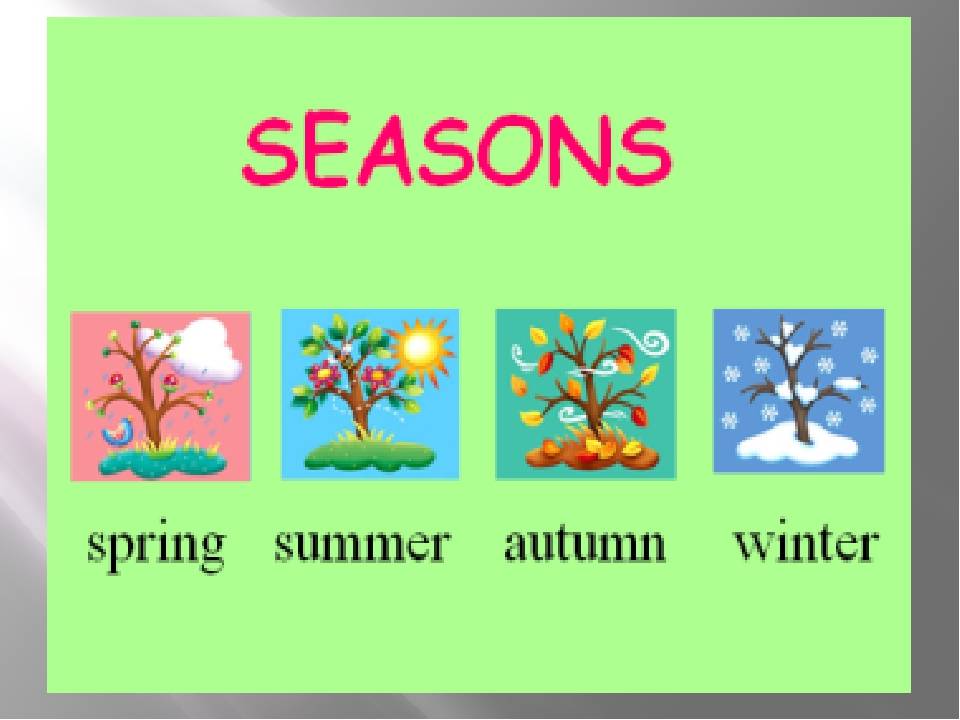 